Załącznik nr 6Informacje do miniPortalu – Identyfikator postępowaniaPoniższe dane są niezbędne do złożenia oferty(postępowanie prowadzone jest elektronicznie)miniPortal znajduje się pod następującym adresem:https://miniportal.uzp.gov.pl/Default.aspx numer ogłoszenia TED (Tender Electronic Daily)2019/S 147-362888identyfikator postępowania 47752842-73dc-46a1-828c-45c35c03e088nazwa postępowaniaŚwiadczenie całodobowej usługi ochrony osób i mienia wraz z obsługą szatni w budynkach UJKczy jesteś podmiotem zagranicznym?w tym miejscu proszę wypełnić odpowiednioTAK lub NIEpodaj dane odbiorcy:wpisz nazwę odbiorcy – adres skrzynki ePUAP uzupełni się automatyczniewpisz nazwę odbiorcy:Uniwersytet Jana Kochanowskiego w KielcachAdres skrzynki ePUAP/UJK/przetargwbklucz publiczny zawarty jest w załączniku nr 8więcej informacji dotyczących jak złożyć ofertę na miniPortalu pod linkiem:https://miniportal.uzp.gov.pl/InstrukacjaObsługi.aspx WAŻNE! Przy wypełnianiu formularzy w miniPortalu/ePUAPie zaznaczenie „PODPISZ I WYŚLIJ” 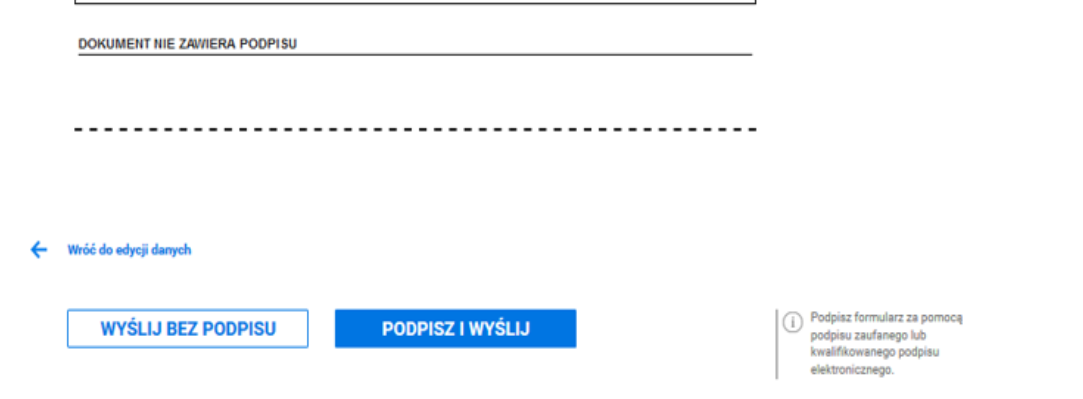 nie spowoduje złożenia oferty podpisanej, jeżeli plik oferty nie był wcześniej podpisany kwalifikowanym podpisem elektronicznym – oferta nie będzie spełniała wymogów art. 10a ust. 5 ustawy Prawo zamówień publicznych (podpisanie oferty profilem zaufanym nie spełnia wymogów Pzp)!